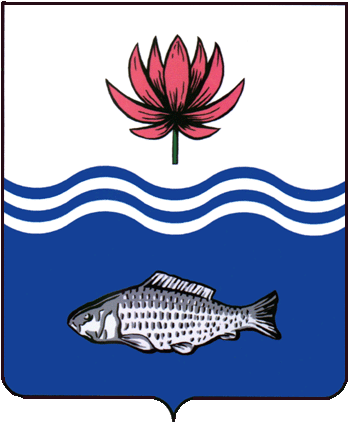 АДМИНИСТРАЦИЯ МО "ВОЛОДАРСКИЙ РАЙОН"АСТРАХАНСКОЙ ОБЛАСТИРАСПОРЯЖЕНИЕО внесении изменений в распоряжение№ 267-р от 31.03.2020 г.«О создании Оперативного штабапо предупреждению завоза и распространенияновой коронавирусной инфекции (2019-пСоV)на территории МО «Володарский район»Астраханской области в новой редакции»В связи с кадровыми изменениями внести в распоряжение администрации муниципального образования "Володарский район" от 31.03.2020 г. № 267-р «О создании Оперативного штаба по предупреждению завоза и распространения новой коронавирусной инфекции (2019-nCoV) на территории МО «Володарский район» Астраханской области в новой редакции» следующие изменения:1.	Вывести из состава Оперативного штаба по предупреждению завоза и распространения новой коронавирусной инфекции (2019-nCoV) на территории МО «Володарский район», утвержденного распоряжением:-	Бояркину О.В.,-	Ахмедову Н.К.2.	Ввести в состав Оперативного штаба по предупреждению завоза и распространения новой коронавирусной инфекции (2019-nCoV) на территории МО «Володарский район»:-	Курьянова Дмитрия Валерьевича - и.о. первого заместителя главы администрации МО «Володарский район» - начальника финансово-экономического управления администрации МО «Володарский район»;-	Утемисову Эльвиру Валерьевну - и.о. начальника организационного отдела администрации МО «Володарский район».3.	Сектору информационных технологий организационного отдела администрации МО «Володарский район» (Поддубнов) разместить настоящее распоряжение на официальном сайте администрации МО «Володарский район».4.	Главному редактору МАУ «Редакция газеты «Заря Каспия» (Шарова) опубликовать настоящее распоряжение в районной газете «Заря Каспия».5.	Данное распоряжение считать неотъемлемой частью распоряжения от 31.03.2020 г. № 267-р «О создании Оперативного штаба по предупреждению завоза и распространения новой коронавирусной инфекции (2019-пСоV) на территории МО «Володарский район».6.	Настоящее распоряжение вступает в силу со дня его подписания.7.	Контроль за исполнением настоящего распоряжения возложить на заместителя главы администрации МО «Володарский район» по социальной политике Афанасьеву Т.А.Глава администрации						       Х.Г. Исмухановот 13.11.2020 г.N 921-р